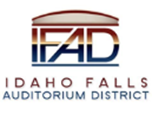 Board of Directors Business MeetingTuesday, July 11, 2023, 7:00 a.m.Location:  Idaho Falls Auditorium District Office/Zoom Videoconferencehttps://us06web.zoom.us/j/88199806516Event Center Drive, Idaho Falls, Idaho 83402Room 2416AgendaAction Item - Call to Order Action Item – Accept Agenda Action Item - Accept the Consent Agenda Meeting Minutes – 6-27-23 Review of Payables/FinancialsDiscussion Item –Public Comment (Any member of the public is welcome to take three minutes and share concerns or questions with the Board).Discussion Item –Receive a punch list update from Rob Spear.Action Item – Approve the Ball Ventures Development Agreement for the marquee sign.Discussion Item – Presentation by Paul Baker Greater Idaho Falls Chamber of Commerce on Chamber direction and partnerships.  Report and UpdatesDiscussion Item – Update from Erik Hudson on Hero Arena at Mountain America Center operations and background on event forecasting and reconciliation.Discussion Item - Executive Director Report Cash Flow UpdateState Tax Commission Reports Action Items Discussion Item - Legal ReportCalendar and AnnouncementsUpcoming IFAD Meeting – Next Meeting on August 8, 2023Discussion Item - Announcements and Minor Questions Discussion Item - Agenda Items for August 8, 2023, meetingPosted on or before 7:00 a.m. on July 9, 2023